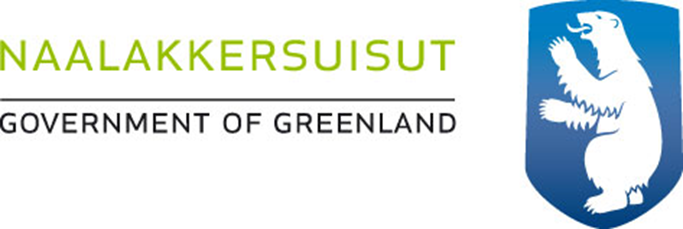 Forvaltningsplan for stenbiderhunner i VestgrønlandMM 2021Version 4 -  19.01.2021DEPARTEMENTET FOR FISKERI, FANGST OG LANDBRUGBaggrundFormål, strategi og gyldighedsområdeHensigten med denne forvaltningsplan er at fastsætte rammerne for et biologisk og samfundsøkonomisk bæredygtigt fiskeri efter stenbider (Cyclopterus lumpus) i Vestgrønland. Forvaltningsplanen indbefatter således fastsættelse af en årlig samlet total tilladt fangstmængde (TAC) for det kommercielle fiskeri efter stenbiderhunner, på baggrund af den videnskabelige rådgivning der udarbejdes af Grønlands Naturinstitut (GN). Forvaltningsplanen dækker fiskeri efter stenbiderhunner i det kystnære område, det vil sige inden for 3 sømilegrænsen fra basislinjen, i hele NAFO-område 1, fra Nanortalik i syd (60000’ N) til Upernavik i nord (72050’ N). Forvaltningsplanen dækker ikke fiskeri efter stenbiderhanner, men Selvstyrets Bekendtgørelse om fiskeri efter stenbider regulerer også fiskeri efter stenbiderhanner.Gyldighedsperiode og revisionsbestemmelserDenne forvaltningsplan erstatter forvaltningsplanen fra 2020 og er gældende for perioden 1. marts 2021 til 1. marts 2025, hvor en ny evaluering skal foreligge. Større ændringer i fiskeriets struktur, principper for rådgivning eller lignende, som konstateres i mellemliggende periode, kan dog udløse revision. Derved sikres det, at forvaltningsplanen til enhver tid er retvisende og valid i forhold til det aktuelle fiskeri.Enhver ændring af forvaltningsplanen kræver godkendelse af Naalakkersuisut. Ændringer i de medfølgende bilag kan foretages administrativt af Departementet for Fiskeri, Fangst og Landbrug (APNN).Lovgivning og forvaltningsansvar Landstingslov om fiskeri (Fiskeriloven) tillægger Naalakkersuisut ret til at regulere det grønlandske fiskeri. Naalakkersuisut fastsætter årlige TAC'er for fiskebestandene på Grønlands fiskeriterritorium og fordeler TAC'en i kvoter under hensyntagen til national lovgivning og internationale aftaler. Forvaltningen af fiskeriet i Grønland og ansvaret herfor ligger hos Naalakkersuisut og Naalakkersuisoq for Fiskeri, Fangst og Landbrug. Naalakkersuisoq forbereder beslutningsforslag inden for rammerne af den gældende fiskerilovgivning. Sådanne forslag forelægges til beslutning (eller forkastelse) på de regelmæssige møder i Naalakkersuisut.De nærmere bestemmelser for licens og kvoter for fiskeriet fremgår bl.a. af Selvstyrets Bekendtgørelse om licens og kvoter til fiskeri.I henhold til den gældende Fiskerilov er Naalakkersuisoq for Fiskeri, Fangst og Landbrug forpligtet til at høre Fiskerirådet i generelle forvaltningsspørgsmål. Fiskeriloven specificerer ligeledes Fiskerirådets sammensætning. Forvaltningen af fiskeriet efter stenbider forvaltes ud over Fiskeriloven og i henhold til Bekendtgørelsen om fiskeri efter stenbider.Introduktion til arten i relation til fiskeri og miljøStenbider forekommer både i åbent vand og i vandsøjlen nær havbunden i Nordatlanten, og er især udbredt omkring Canada, Grønland, Island og Norge. I gydeperioden migrerer stenbidere ind til kysten. Hannerne ankommer typisk til kysten mellem januar og marts. Hunnerne, der har nået kønsmodning i en alder af 3-4 år, ankommer flere uger senere end hannerne.Mens der er genetiske forskelle mellem stenbidere ved den nordlige udbredelsesgrænse og det øvrige Vestgrønland, er det uvist i hvilket omfang dette afspejles i bestandens dynamik og populationsstruktur. I nærværende forvaltningsplan forvaltes stenbideren i Vestgrønland som én sammenhængende enhed.Stenbiderhunnerne kan blive op til 48 cm og er gennemsnitligt omkring 39 cm. Hannerne bliver mellem 23-30 cm og er gennemsnitligt 27 cm. En anden forskel imellem de to køn er, at hannen i vid udstrækning vogter reden og svømmer mindre rundt end hunnerne. Disse kønsspecifikke forskelle tillader et selektivt fiskeri efter hunnerne, idet hannerne i mindre grad er tilgængelige for redskaberne. Det erhvervsmæssige fiskeri efter stenbider er således rettet mod hunnen og det er primært rognen der landes. Fiskeriet foregår i forårsmånederne ved brug af standgarn langs hele den grønlandske vestkyst, men begynder på forskudte tidspunkter. Det starter i syd, når kvaliteten af rogn er tilfredsstillende og forskydes nordover i takt med at de lokale gydetidspunkter nærmer sig. Forekomst af is har desuden indflydelse på tidspunktet for fiskeriets start.Røgtning af garn foregår fra joller. Rogn fra hunnen samles i tønder, der enten fragtes direkte til indhandling eller omlades til et mindre fartøj, der indsamler tønder som derefter fragtes til indhandling. I henhold til aftale mellem producenterne og fiskerne må der højest gå 48 timer fra garnet røgtes til fangsten landes hos indhandlingsstedet. Dette er også med til at sikre den bedst mulige kvalitet af det endelig produkt.Rådgivning samt styrings- og forvaltningsprincipper i fiskerietVidenskabelig rådgivning Den videnskabelige rådgivning for det kystnære fiskeri efter stenbider i NAFO-område 1 udarbejdes af GN for ét år ad gangen. Rådgivningen, inklusiv en beskrivelse af rådgivningsmetoden, fremsendes til APNN årligt og kan tilgås på GN’s hjemmeside (www.natur.gl).Grundlaget for rådgivning, opdaterede data og figurer, fremgår af ”Assessment of lumpfish (Cyclopterus lumpus) in West Greenland based on commercial data 2010-20xx” fra GN, der revideres løbende.I mangel af videnskabelige undersøgelser, der kan bruges til at give et estimat af den samlede bestand af stenbider i Grønland baserer GN sin videnskabelige rådgivning om det bæredygtige fangstniveau på beregninger af landinger af rogn per fiskeriindsats (LPUE). LPUE-indekset beregnes med udgangspunkt i landingsdata.GN rekvirerer indhandlingsdata, indsamlet af GFLK, efter fiskeriet er afsluttet. Data indsamles af produktionsstedet, i henhold til Selvstyrets bekendtgørelse om rapportering af indhandlinger af fisk og fiskeriprodukter. I samme bekendtgørelses bilag 1 er angivet hvilke oplysninger der skal indsamles af opkøber angående fiskeriets omfang, redskabstype, sted og tid. Rådgivning om TAC fastsættes ved brug af nedenstående beslutningstræ (Figur 1).Fastsættelse af TAC og kvoter Fastsættelsen af TAC er baseret på en målsætning om at sikre et bæredygtigt fiskeri. Udgangspunktet for fastsættelse af TAC er den rådgivning, der årligt udarbejdes af GN. Fra et samfundsøkonomisk og erhvervsmæssigt perspektiv er det hensigtsmæssigt at undgå store og pludselige udsving i de årlige fangster. På denne baggrund foreskriver forvaltningsplanen, at TAC fastsættes i overensstemmelse med den videnskabelige rådgivning under den forudsætning, at TAC maksimalt må variere med 15 % pr. år. Dette tilgodeser såvel ønsket om en vis stabilitet i produktionen, som kravet om hurtigt at bringe TAC i overensstemmelse med den videnskabelige rådgivning, i tilfælde hvor der har været en markant stigning eller nedgang i rådgivningen. Kun i ekstraordinære tilfælde, hvor den videnskabelige rådgivning indikerer, at de vedtagne referenceværdier er tæt på at blive ramt eller overskredet, kan der afviges fra ovenstående styringsregel for fastsættelse af TAC. I sådanne tilfælde skal Fiskerirådet indkaldes med henblik på at finde en løsning på potentielle problemstillinger, med udgangspunkt i den videnskabelige rådgivning.De situationer, der opfattes som ekstraordinære, og som medfører indkaldelse af Fiskerirådet, er følgende:Når den videnskabelige rådgivning anbefaler fald i TAC’en på 15 % eller derover.Når den videnskabelige rådgivning anbefaler stigning i TAC’en på 20 % eller derover.I sådanne ekstraordinære situationer indkalder Departementet Fiskerirådet, der skal rådgive om mulige løsninger. Efter indstilling fra Departementet kan Naalakkersuisut vælge at afvige fra den ovenfor beskrevne styringsregel for fastsættelse af TAC. Sådanne afvigelser fra de vedtagne styringsregler skal altid være fiskerifagligt og sagligt begrundede og have en midlertidig karakter. Der skal således lægges vægt på, at fastsættelsen af TAC hurtigst muligt bringes i overensstemmelse med den videnskabelige rådgivning.Derudover benyttes referencepunkterne Blim og Btrigger som styringsredskaber i forvaltningen af det kystnære fiskeri efter stenbiderhunner for at sikre, at der reageres rettidigt. For at undgå “stop-start” situationer i fiskeriet, hvis bestanden udtrykt som LPUE fluktuerer omkring Blim, anvendes Btrigger som et tidligt advarselspunkt.  Tabel 1 – Scenarier ift. brug af referencepunkterInden Naalakkersuisoq for Fiskeri, Fangst og Landbrug forelægger Naalakkersuisut beslutningsforslag om fastsættelse af TAC for kystnært fiskeri efter stenbider i Vestgrønland, har Fiskerirådet været hørt i sagen og Fiskerirådets høringssvar er en del af grundlaget for indstillingen.Fordeling af TACNaalakkersuisut fastsætter hvert år den samlede TAC for Vestgrønland og fordeler den i kvoter til hvert af forvaltningsområderne i det kystnære fiskeri efter stenbiderhunner i Vestgrønland.Fordelingen af TAC fastsættes ud fra en fordelingsnøgle i NAFO-underområderne 1A-F. Fordelingsnøglen er beskrevet i Bilag 4.ReguleringsmekanismerRegulering af kvotemængderFiskeriet forvaltes via tidsbegrænsede licenser der udstedes for ét år ad gangen, efter de til enhver tid gældende bestemmelser om krav og betingelser for udstedelse af licens til fiskeri efter stenbider. Licenserne er personlige og områdespecifikke. Da licensen er personlig i henhold til Bekendtgørelsen om licens og kvoter til fiskeri, skal licensholderen være tilstede ved indhandlingen.TAC’en fordeles ud på hvert forvaltningsområde. Hvis der er overskydende kvote, når fiskeriperioden ophører i et givent forvaltningsområde, er Naalakkersuisoq for Fiskeri, Fangst og Landbrug bemyndiget til at flytte kvoteresten til et andet forvaltningsområde, hvor kvoteresten kan fiskes inden for fiskeriperioden.De nærmere bestemmelser fremgår af Selvstyrets bekendtgørelse om licens og kvoter til fiskeri, samt Selvstyrets bekendtgørelse om fiskeri efter stenbider.Regulering af fiskerikapacitetI henhold til Selvstyrets bekendtgørelse for fiskeri efter stenbider er det ikke tilladt at udøve fiskeri efter stenbiderhunner i perioden 16. juli – 28. februar. Der udstedes kun licenser til fartøjer op til og med 12,8 meter længde overalt (42 fod).Man har kun adgang til fiskeri i det forvaltningsområde der fremgår af en gyldig licens.I henhold til Bekendtgørelsen om fiskeri efter stenbider vil der ikke blive udstedt licenser til nye aktører til erhvervsmæssigt fiskeri efter stenbider i en 2-årig periode fra 1. marts 2021 til og med 28. februar 2023.OmrådereguleringDet kystnære fiskeri efter stenbider i Vestgrønland må udelukkende foregå i NAFO-område 1, i området mellem kysten og en linje, der ligger 3 sømil uden for basislinjen. Fiskeriet forvaltes i NAFO-underområderne 1A, 1B, 1C, 1D, 1E og 1F. NAFO-område 1B er yderligere inddelt i de to underområder 1Ba og 1Bb. Forvaltningsområderne i det kystnære fiskeri efter stenbider fremgår af figur 2. Afgrænsning af underområderne er nærmere defineret i Selvstyrets bekendtgørelsen om fiskeri efter stenbider.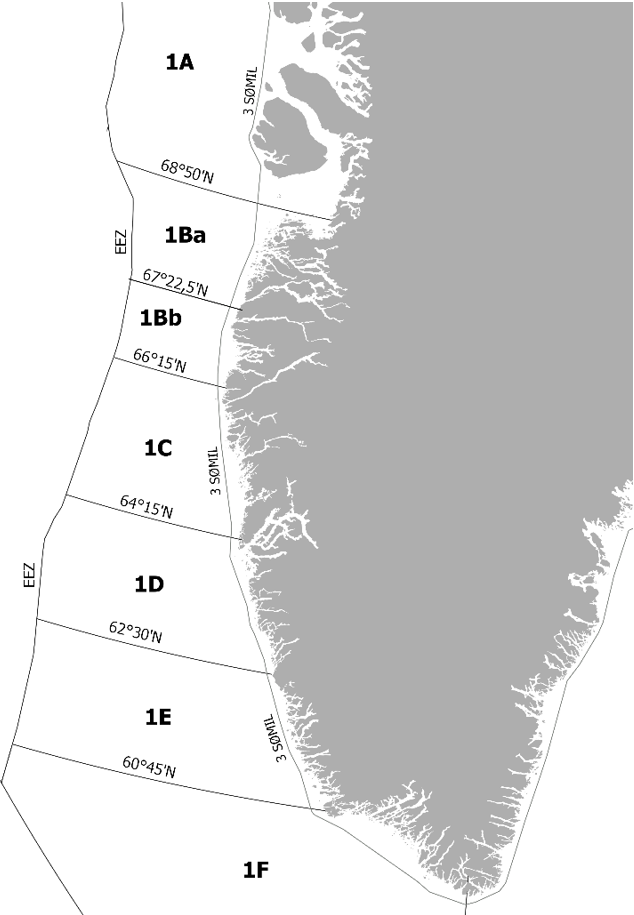 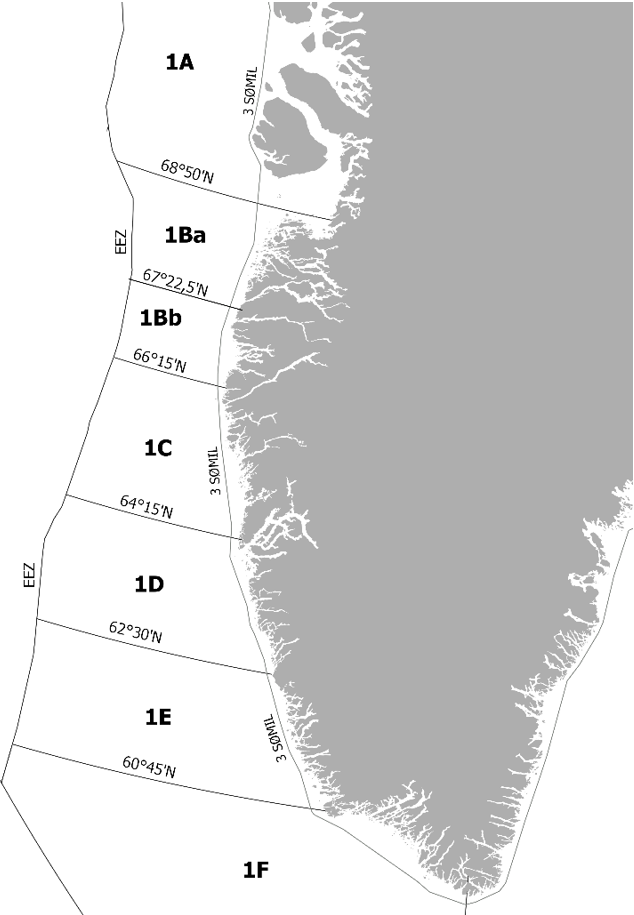 Fiskeriet efter stenbider er opdelt i forvaltningsområder for at sikre, at fiskeritrykket på bestanden af stenbider fordeles geografisk.Visse områder i fiskeriet efter stenbider overlapper med fuglekolonier. Færden i nærheden af visse fuglekolonier er reguleret i henhold til Selvstyrets bekendtgørelse om beskyttelse og fangst af fugle.      FiskeriperiodeFiskeriperioden for fiskeri efter stenbiderhunner er forskellig fra forvaltningsområde til forvaltningsområde. Det områdespecifikke starttidspunkt aftales på ny i hver fiskesæson og for et samlet NAFO-underområde ad gangen, dog med undtagelse af NAFO 1B, som er yderligere opdelt i de to underområder NAFO 1Ba og NAFO 1Bb. Fiskerisæsonen må højest vare 60 dage. Fiskeperiodens længde giver fiskerne mulighed for at håndtere perioder med udfordringer i vejret, såsom is og storm. Starttidspunktet for fiskeriet efter stenbiderhunner aftales i samarbejde mellem den lokale fabriksledelse og fiskerrepræsentant. Fabriksledelsen tager den endelige beslutning om en anbefaling til Departementet for Fiskeri, Fangst og Landbrug om starttidspunkt for det givne forvaltningsområde. Fiskeriet i et NAFO-underområde starter efter udmelding fra Departementet. Der skal ved fastsættelse af starttidspunkt tages højde for rognkvalitet, mængden af stenbiderhunner i området, minimal bifangst af havfugle samt is- og vejrforhold. For at undersøge om kriterierne muliggør et fiskeri, tillades det, at enkelte fiskere efter forudgående aftale undersøger om kriterierne er opfyldt inden den egentlige startdato.     Tekniske bevaringsforanstaltninger og forvaltning af sårbare marine økosystemerFiskeriet og forvaltningen af sårbare marine områder er reguleret efter Selvstyrets bekendtgørelse om tekniske bevaringsforanstaltninger i fiskeriet, herunder om forbud mod fiskeri i bestemte områder og om fiskeri i nye områder.  Samme bekendtgørelse giver derudover vejledning om kriterier for lukning af områder for fiskeri ved forekomst af levende koraller og havsvampe. Selvstyrets bekendtgørelse om fiskeri efter stenbider fastsætter yderligere en række betingelser i fiskeriet.Yderligere specifikationer og kriterier for udpegning og regulering af sårbare marine områder forventes udlagt i en kommende forvaltningsplan for havbunden.Naalakkersuisut tilsigter, at hidtil upåvirkede marine økosystemer ikke skadepåvirkes. I fiskeriet efter stenbider bruges kun stationære standgarn, som er skånsomme for havbunden og sårbare marine habitater. Hvis der ved rapportering, videnskabelige undersøgelser eller kontrol konstateres en mærkbar ændring i fiskeriets udbredelse, skal Departement for Fiskeri, Fangst og Landbrug i samråd med GN og Fiskerirådet vurdere, om fiskeriet skal pålægges restriktioner for at beskytte eventuelle sårbare områder.Forvaltning af bifangstBifangst i fiskeriet efter stenbider skal håndteres og registreres i henhold til Selvstyrets bekendtgørelse om fiskeriets bifangster, samt Selvstyrets bekendtgørelse om rapportering af indhandlinger af fisk og fiskeprodukter.  Selvstyrets bekendtgørelse om fiskeri efter stenbider fastsætter yderligere regulering af bifangst.Al bifangst skal rapporteres. Al bifangst som indhandles af opkøber, rapporteres som sædvanligt af opkøber, samtidigt med, at indhandlingen af stenbider foregår. Hermed indgår bifangsten som en del af det kvotebaserede fiskeri og fangst, og mængden fratrækkes de respektive kvoter. Hvis der ved rapportering eller kontrol konstateres en høj bifangst i tid eller rum af en given art, skal Departement for Fiskeri, Fangst og Landbrug i samråd med GN og Fiskerirådet vurdere, om der skal tages særlige forholdsregler for at sikre, at bifangstniveauet holdes på et acceptabelt niveau under hensyntagen til artens biologiske status. Sådanne forholdsregler kan inkludere område- og periodelukninger eller andre tiltag, der skal sikre, at ingen arter belastes ud over deres biologiske potentiale. Der skal her tages særligt hensyn til havpattedyr og fugle, som vurderes som sårbare jf. IUCN rødlisten for Grønland.Der gøres, i forvaltningsplanens gyldighedsperiode, en særlig indsats for at fremskaffe tilstrækkelig kvantitativ information til at vurdere om fiskeriet påvirker havfuglebestande i et omfang, som forhindrer disse bestande i at trives. Strategien for indsatsen omkring bifangst fremgår af bilag 3.Rapportering og kontrolRapporteringI fiskeriet efter stenbider er der flere typer af rapportering, som fiskeren og opkøberen skal efterleve. Monitorering af fiskeriet sker først og fremmest gennem indhandling af fisk- og fiskeprodukter fra fiskeren til opkøberen, og herunder også opkøberens pligt til at indberette fiskerens fangst til GFLK. Indhandlingen skal indeholde oplysninger om hele fangsten, herunder bifangster og udsmid.Mindre fartøjer (under 9,4 meter længde over alt) er ikke logbogspligtige og rapporterer udelukkende sine fangster gennem indhandlingen.Monitoring, Control, and Surveillance MCSKontrol af fiskerierne varetages af GFLK gennem fysisk kontrol og administrativ kontrol. Kontrol af kystnære fiskerier foretages på følgende måder:Monitorering af indhandlingsdata, herunder registrering og valideringLandingskontrolDen administrative kontrol foregår på GFLK’s hovedkontor i Nuuk. Kontrollen foregår ved, at de oplysninger, som tilgår GFLK i kraft af rapporteringspligten, herunder indhandlingsdata, verificeres. Alle opkøbere af fiskeprodukter er forpligtede til at sende oplysninger om deres indhandlinger i elektronisk form, herunder også fangst af fx havpattedyr, søfugle, koraller og svampe. Oplysningerne indsendes på ugentlig basis og valideres for fejl, og indlæses i fiskeridatabasen LULI for dermed at kunne opgøre, hvor meget tilbageblivende kvote der er tilbage. Fiskeren er forpligtet til at oplyse om alle fangster, også af produkter, der ikke landes. Der bliver desuden løbende udført simple fremskrivninger af kvotetrækket, så det kan estimeres, hvornår fiskeriet skal lukkes. Da stenbiderfiskeriet er et sæsonpræget, olympisk fiskeri med en kort fiskeperiode, kan daglige fangster dog fluktuere meget, hvilket kan gøre det udfordrende at estimere en præcis lukkedag.Når en kvote nærmer sig opfiskning, kan GFLK pålægge indhandlingssteder at indsende daglige meldinger. Dette gøres for at følge fiskeriet tættere og dermed lukke rettidigt. GFLK har myndigheden til at lukke alle fiskerier. Ved lukning udsendes en pressemeddelelse.     I få tilfælde kan det ske, at der er en kvoterest tilbage i et givent område efter lukning. I disse tilfælde vurderer GFLK i samarbejde med APNN, om kvoteresten giver anledning til en genåbning.GFLK har et korps af fiskerikontrollører som kan kontrollere det kystnære fiskeri til søs og ved landinger. Landingskontrollen foretages af GFLK’s fiskerikontrollører, der har beføjelse til at kontrollere passive redskaber og aktive fiskere til søs, samt monitere indhandlinger på indhandlingssteder. 4.3 AnmeldelserGFLK kan indgive politianmeldelse ved overtrædelse af reglerne for fiskeriet.Al overtrædelse af bestemmelserne i gældende lovgivning kan medføre bøde. Al relevant lovgivning om fiskeri i Grønlands kan tilgås på www.lovgivning.gl.Overtrædelse af reglerne i fiskeriet i Grønland, eller i licensen til fiskeri efter stenbider, kan medføre begrænsninger i retten til at udnytte licensen, samt under skærpende omstændigheder eller i gentagelsestilfælde inddragelse af retten. Beslutning herom træffes af Landsstyret, og kan inden 15 dage fra kundgørelsen indbringes for Grønlands Landsret.Bilag 1. Gældende lovgivning af særlig relevansLandstingslov nr. 18 af 31. oktober 1996 om fiskeri med senere ændringerSelvstyrets bekendtgørelse nr. x af x. marts 2021 om fiskeri efter stenbiderSelvstyrets bekendtgørelse nr. 4 af 30. marts 2017 om tekniske bevaringsforanstaltningerSelvstyrets bekendtgørelse nr. 7 af 4. april 2016 om rapportering af indhandlinger af fisk og fiskeriprodukterSelvstyrets bekendtgørelse nr. 47 af 18. december 2020 om licens og kvoter til fiskeriSelvstyrets bekendtgørelse nr. 12 af 17. november 2011 om tekniske bevaringsforanstaltninger i fiskerietSelvstyrets bekendtgørelse nr. 14 af 6. december 2011 om fiskeriets bifangsterSelvstyrets bekendtgørelse nr. 15 af 22. december 2011 om rapportering af fangster i kystnært fiskeriSelvstyrets bekendtgørelse nr. 16 af 22. december 2011 om rapportering af indhandlinger af fisk og fiskeriprodukter Selvstyrets bekendtgørelse nr. 17 af 28. oktober 2019 om beskyttelse og fangst af fugleAl lovgivning om fiskeri i Grønland kan tilgås på www.lovgivning.gl.Bilag 2. Videnskabelig rådgivning fra Grønlands NaturinstitutHerunder følger en kort beskrivelse af grundlaget for rådgivningen. For yderligere detaljer om grundlaget for rådgivningen henvises til ”Assessment of lumpfish (Cyclopterus lumpus) in West Greenland based on commercial data 2010-20XX”.Data selektion for beregning af LPUE For at sikre den optimale afvejning af datakvalitet og -kvantitet, er det nødvendigt at opstille rammer for datainputtet inden beregning af LPUE. Her er fastlagt følgende regler: Fiskeren skal have været aktiv fisker i minimum 3 år i indhandlingstidsserien.   En fisker skal have fanget minimum 500 kg rogn i indhandlingstidsserien. Herved fjernes fiskere, som kun fisker minimalt i perioden. Alle indhandlinger over 500 kg rogn frasorteres. Herved afspejler resultaterne et fiskeri udført af en typisk fisker.Hvis en fisker har valgt at flytte sit fiskeri mellem år eller inden for samme år og således har haft fangst i minimum to NAFO-underområder, vil fiskeren blive betragtet som to forskellige fiskere. Analyse Hver fiskers totale antal indhandlinger i hvert NAFO-underområde i hvert år estimeres.  Der beregnes et LPUE for hver fisker, i hvert underområde, i hvert år. Data vægtes, så hver fiskers LPUE vægtes med andelen af det totale antal indhandlinger som den samme fisker stod for i et givent NAFO-underområde. Herved sikres det, at de som fanger meget, og dermed bidrager med flest data, også vægtes tungest i vurderingen af det endelige LPUE.  Hver fiskers vægtning ganges med det rå LPUE, de vægtede LPUE’er summeres og man får et vægtet gennemsnit for hvert NAFO-underområde. Således fås et års- og NAFO-underområde specifikt LPUE. Der beregnes tilhørende usikkerheder (Standard Error) på disse estimater. For at estimere et samlet årligt LPUE for hele Vestkysten foretages endnu en vægtning. Denne gang vægtes hvert NAFO-underområde med den andel det givne område har af de totale fangster. Herved sikres det, at de områder, som oppebærer hovedparten af fangsten, også giver mest information til det endelige LPUE-indeks, som altså er et vægtet gennemsnit. Indhandlinger fra ét NAFO-underområde er i flere tilfælde fanget uden for det pågældende NAFO-underområde. Fangststed (oplyst som feltkode) benyttes således til fangstopgørelserne, for at opnå et retvisende billede af, hvor rognen er fisket. I de tidlige år, hvor der for en del indhandlinger mangler information om feltkode, benyttes indhandlingssted i stedet.Data output LPUE-indeks for Vestkysten og for hvert NAFO-underområde, inkl. usikkerheder.ReferenceperiodeMed henblik på at opnå målsætningen i nærværende forvaltningsplan skal det sikres, at fangsterne holdes på et niveau, der ikke giver anledning til, at LPUE kommer væsentligt under det gennemsnitligt LPUE fra referenceperioden (2010-2013).  Reference LPUE = 157 kg rogn per indhandling.Referenceperioden er valgt på baggrund af den forudsætning, at den gennemsnitlige biomassereference i perioden kunne understøtte en stigende tendens i fiskeriet, hvilket indikerer, at der ikke var et overfiskeri i perioden. Derfor blev perioden sat som en konservativ reference. Indhandlingsdata må have en vis kvalitet for at kunne ligge til grund for beregninger af LPUE. GN vurderede, at data fra 2010 levede op til en tilfredsstillende standard, hvorfor referenceperiodens første år er 2010. Efter 2013 var der en nedgang i fangsterne frem til 2017, som GN på det eksisterende datagrundlag ikke kan redegøre for i hvor stor grad skyldes miljømæssige faktorer eller fiskeri, hvorfor referenceperiodens sidste år er 2013.Grundet den relativt korte tidsserie med et nævneværdigt fiskeri og indhandlingsdata, er det vanskeligt at vurdere, hvor meget fiskeriet påvirker bestanden. Reference LPUE kan ændres, hvis der foretages nye analyser af sammenhængen mellem fiskeriet og LPUE, der indikerer, at reference LPUE bør ændres. Den kan samtidig ændres, hvis der sker en ændring i udvalgte fiskere der benyttes til at beregne indekset (se afsnit ”Data selektion for beregning af LPUE” længere oppe i Bilag 2).ReferencepunkterReferencepunkterne Blim og Btrigger er beregnet på baggrund af referenceperioden 2010-2013. Referencepunkterne estimeres således:Blim = 0,5*157 = 79 kg rogn pr landingBtrigger = 79*exp(1,645*0,25) = 119 kg rogn pr landingVærdierne kan ændre sig, hvis der sker ændringer i datagrundlaget.Fokuspunkter for den fremtidige rådgivningMed henblik på at opretholde den bedst mulige rådgivning, arbejdes der løbende på forbedringer i takt med, at datagrundlaget for stenbider bliver forbedret og der opnås en større forståelse af bestanden.I forvaltningsplansperioden vil de væsentligste fokuspunkter være:SPiCT-modellenDer blev i 2020 foretaget en evaluering af rådgivningsproceduren for stenbider af GN, for at undersøge muligheden for at bruge en analytisk model; SPiCT-modellen. Det blev her konkluderet, at der endnu ikke foreligger tilstrækkeligt med data til at kunne understøtte brugen af SPiCT-modellen (“Evaluation of an advice and assessment model (SPiCT) for lumpfish” GN, 2020). SPiCT-modellen vil løbende blive testet med henblik på at inkludere den i rådgivningen, når resultaterne er tilstrækkelig robuste. Indtil da vil resultaterne fungere som understøttelse af resultater til den aktuelle rådgivningsmetode. Fluktueringer i LPUEI den tilgængelige tidsserie af LPUE forekommer der år, hvor LPUE er særdeles højt. Med henblik på at opnå en bedre forståelse af bestandsdynamikker, vil der blive arbejdet på at belyse årsager til disse fluktueringer, herunder effekten af vejrforhold i de enkelte år.Bilag 3. Strategi vedrørende indsats omkring bifangstI forhold til rapportering af bifangst i stenbiderfiskeriet er der ikke fuld klarhed over, om al bifangst rapporteres. For at imødegå denne usikkerhed, vil APNN og GFLK iværksætte følgende tiltag: Gennemførsel af informationskampagne om rapportering af bifangst  Offentliggørelse af kontrolrapport på baggrund af stenbiderfiskeriet kort efter endt fiskerisæsonÅrlig evaluering af fiskeriet efter endt fiskerisæson Disse tiltag bliver uddybet herunder. Gennemførsel af informationskampagne om rapportering af bifangst  I henhold til Selvstyrets bekendtgørelse nr. 7 af 4. april 2016 om rapportering af indhandlinger af fisk og fiskeriprodukter, har fiskeren pligt til at udfylde en landingserklæring ved landing af fiskeprodukter. Denne landingserklæring skal blandt andet indeholde oplysninger om, hvilken bifangst af fugle, havpattedyr og andre fisk, fiskeren måtte have haft. Opkøberen har pligt til at registrere disse oplysninger og videregive disse til GFLK. Dog er der usikkerhed om, hvorvidt fiskeren husker at indberette til opkøberen, hvis de har haft bifangst af fugle og havpattedyr, samt at indhandlingsstedet husker at vidererapportere disse fangster. Videre er der også tvivl om, hvorvidt parterne er opmærksomme på, at de har denne pligt.Det er GFLK’s opgave at kontrollere, at opkøbere og fiskere lever op til disse forpligtigelser, men da stenbider indhandles til omkring 23 indhandlingssteder i 19 byer/bygder fordelt over hele Grønlands vestkyst næsten hver dag, mens fiskeriet er aktivt, vil kontrollen altid have karakter af en stikprøve. For at sikre, at bifangst rapporteres, er der derfor også behov for, at indhandlingssteder og fiskere selv er motiverede til at indrapportere bifangst. For at gøre fiskere og indhandlingssteder opmærksomme på deres pligter, ønsker GFLK og APNN at gennemføre en informationskampagne før og under stenbiderfiskeriet. Det er påtænkt, at kampagnen skal indeholde et radiospot, der omhandler vigtigheden af rapportering af bifangst, samt to eller tre artikler til relevante medier. Videre vil GFLK frem mod fiskeriets start lave en skrivelse til alle indhandlingssteder, hvor deres forpligtelser i henhold til rapportering udpensles. GFLK og APNN håber, at man ved at gøre fiskere og indhandlingssteder opmærksomme på, hvorfor de skal rapportere deres bifangst, og hvilken konsekvens det kan have, ikke at rapportere, kan motivere parterne til at sikre bedre rapportering, og dermed opnå mere valid rapportering. Offentliggørelse af kontrolrapport på baggrund af stenbiderfiskeriet kort efter endt fiskerisæsonGFLK’s kontrolvirksomhed rapporteres i øjeblikket ikke løbende i løbet af et år, men i GFLK’s årsrapport, der udkommer en gang om året. Videre er opgørelsen i rapporten ikke uddybet i særlig høj grad, og det kan være svært for interessenter at vurdere, hvor udbredt kontrollen er.  Dette skaber en mistillid til, om kontrollen er tilstrækkelig. Dermed opstår der også mistillid til, om kontrollen formår at være til stede i stenbiderfiskeriet i en sådan grad, at den ville være i stand til at opdage og rette op på eventuelle systematiske mangler i bifangstrapporteringen i stenbiderfiskeriet. For at give interessenter et retvisende af billede kontrollens udbredelse, vil GFLK i 2021 offentliggøre en mere detaljeret rapport om kontrollen af stenbiderfiskeriet. Tanken er, at rapporten skal indeholde oplysninger om, hvilken kapacitet GFLK har haft til at kontrollere stenbiderfiskeriet, hvordan kapaciteten er blevet udnyttet, samt en redegørelse af, hvad kontrollørerne har observeret. GFLK forventer, at offentliggørelsen af en mere detaljeret rapport om kontrollen vil hjælpe GFLK til at identificere udviklingspunkter i kontrollen af fiskeriet. Videre forventer GFLK, at en udgivelse af en sådan rapport enten kan imødegå usikkerheden omkring, at kontrollen formår at kontrollere stenbiderfiskeriet tilstrækkeligt til at sikre tilfredsstillende bifangstrapporteringer, eller kan fremhæve, hvor der konkret er problemer, sådan at der kan sættes målrettet ind i 2022.   Hvis der er tilfredshed med kontrolrapporten, kan det overvejes, om den skal udarbejdes årligt.   Årlig evaluering af fiskeriet efter endt fiskerisæsonEfter endt fiskerisæson planlægger APNN at indkalde GFLK samt erhvervet og andre relevante interessenter til et evalueringsmøde. På evalueringsmødet vil den afsluttede fiskerisæson bliver diskuteret. På dette møde vil APNN og GFLK også tage bifangstrapportering med som dagsordenspunkt. APNN og GFLK forventer, at en drøftelse af bifangstrapporteringen i den afsluttede sæson kan fremhæve, hvordan administrationen af fiskeriet kan gøres bedre fremadrettet generelt, samt om der er tiltag, der kan fremme bifangstrapporteringen.  GFLK fastsætter hvert år en kontrolplan for de forskellige fiskerier og her kan en evaluering  yderligere være med til at give input til planlægning af kontrolindsatsen.Bilag 4. FordelingsnøgleKvoter til fiskeri efter stenbider fordeles til de enkelte forvaltningsområder ud fra de seneste 3 års fangster. Naalakkersuisut fastsætter TAC og fordeler den samlede TAC for NAFO-område 1 til NAFO-underområderne efter følgende fordelingsnøgle:20 % af TAC fordeles ligeligt mellem NAFO-underområderne.80 % af TAC fordeles i henhold til de tre foregående års fiskeri.Fordelingen tager udgangspunkt i vægtede gennemsnit af landingsdata fra de tre foregående år, der er indrapporteret til GFLK.20 % fordeling20 % af den samlede TAC fordeles ligeligt mellem de 7 NAFO-underområder. Hvert NAFO-underområde, ”X”, får tildelt en lige stor andel af TAC-mængden, ”M20”, som altså svarer til 20 % af TAC.Mængde til ligelig fordeling i alle X = M20(X) = (0,20*TAC)/780 % fordeling Fordelingen er baseret på en vægtning af de seneste tre års fangster (t).80% af den samlede TAC, givet ved ”M80”, fordeles baseret på en vægtning af de sidste 3 års fangster, givet ved ”t”, hvor t er året der beregnes en kvote for. De sidste tre års fangster vægtes med hhv. t3: 20%, t2: 30% og t1: 50%, hvor t1 er sidste års totale fangst, der vægtes med 50 %, t2 er foregående års totale fangst der vægtes med 30 %, mens t3 er den totale fangst for 3 år siden, der vægtes med 20 %. De sidste tre års fangster er givet ved f1, som er sidste års fangst i NAFO-underområde X, f2, som er forrige års fangst i NAFO-underområde X, og f3, som er fangst for 3 år siden i NAFO-underområde X.  	Mængde til fordeling i X = M80 = (0,80*TAC)Vægtet fangst = Vf = 0,2* f3 + 0,3* f2 + 0,5* f1 Vægtet fangst (%) = Vf/M80 Vægtet andel = Va = (0,2* t3 + 0,3* t2 + 0,5* t1)Mængde til vægtet fordeling i X = M80(X) = 0,80*TAC*(Vf/Va)Samlet kvotefordeling per NAFO-underområdeDen endelige kvote i et givent NAFO-underområde, X, er summen af kvoteområdets andel af 20 % fordelingen, M20(X), samt kvoteområdets andel af 80 % fordelingen, M80(X).Endelig kvote i NAFO-underområde X = M(X) = M80(X) + M20(X)ScenarieStyringsredskabIndstillingLPUE er under BtriggerRådgivningen reduceres yderligere, svarende til forholdet mellem det beregnede LPUE og Btrigger. Således et fiskeri kan opretholdes, uden at man når ned på Blim.Fiskerirådet indkaldes for at tage stilling til den reducerede rådgivning fra GN.LPUE er under eller lig med Blim.Rådgivningen vil være en lukning af fiskeriet. Dette skyldes at der er stor risiko for at fiskeriet påvirker rekrutteringen negativt (rekrutteringsoverfiskning). Fiskerirådet indkaldes for at tage stilling til en eventuel lukkeperiode, og dennes længde. Lukkeperioden skal fastlægges under hensyntagen til de aktuelle biologiske, sociale, økonomiske og miljømæssige omstændigheder. LPUE har været under eller lig Blim.Rådgivningen vil være en forsigtig genåbning af fiskeriet med lave kvoter indtil bestanden igen er over Btrigger.Fiskerirådet indkaldes for at tage stilling til størrelsen af TAC jf. rådgivningen.